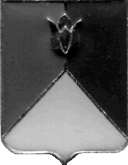 УРУКУЛЬСКОЕ СЕЛЬСКОЕ ПОСЕЛЕНИЕ КУНАШАКСКОГО МУНИЦИПАЛЬНОГО РАЙОНА ЧЕЛЯБИНСКОЙ ОБЛАСТИПОСТАНОВЛЕНИЕот_________________2021г.          №________Об утверждении реестра опасныхзаброшенных объектов	На основании письма комиссии по делам несовершеннолетних и защите их прав, в соответствии с Федеральным законом от 24.06.1999г. № 120-ФЗ "Об основах системы профилактики безнадзорности и правонарушений несовершеннолетних",постановляю:         1. Утвердить   реестр опасных заброшенных объектов на  территории  Урукульского сельского поселения    на 01.01.2021 года  (приложение 1).         2. Обнародовать     настоящее   постановление   путем   размещения   на официальном сайте    администрации  Урукульского  сельского   поселения   и  на информационных стендах.         3. Контроль за исполнением настоящего постановления оставляю за собой.Глава Урукульского сельского поселения:                                                Х.Х. Башаров Приложение 1 к постановлению  Главы  Урукульского сельского поселения № _______ от _____________2021г.РЕЕСТРопасных заброшенных объектов,представляющих угрозу жизни и здоровью несовершеннолетних детей на территории 
Урукульского сельского поселения на 01.01.2021 годаГлава Урукульского сельского поселения                                                 Х.Х. Башаров  №Заброшенные объекты, адресаПринадлежность  объекта1Недостроенный дом: д.Карагайкуль, ул.Салавата Юлаева, д.103собственник неизвестен2Здание молзавода: п.Дружный, ул.Советская, 28собственник неизвестен3Здание очистной: п.Дружный, ул.Комсомольская, 2Бсобственник неизвестен4Здание склада: п.Дружный, ул.Советская, 10Асобственник неизвестен